FREE TREESUnder the Coastal Communities "Growing Together," combined with a P.C.N.P. and "Tir Coed" pilot initiative, I have taken delivery of several varieties of trees for distribution for members of our community who would like to plant a tree. This project for communities along the Haven Waterway is in response to the effects of climate change. Coastlands School have already taken delivery of many young saplings under this scheme.For distribution in the wider community, I have a limited number of the following young trees currently in my care, which I have separated and potted individually.Beech, Crabapple, Silver Birch, Downy Birch, Alder, Elder and HazelThe trees are up to 30 cms high and need adequate care and watering. Ideally, they are therefore best kept in the pots and then planted out in the autumn. However, as long as they are regularly watered and kept weed-free, they can be planted out in spring and summer.Please let me know if you would like to have a tree (and which species), supplied free and under the conditions of planting and monitoring that govern this initiative.Information and requirements involved in the scheme can be found by searching the site below.Mike Cottam07876 727906mikecottam@hotmail.comor on Facebook.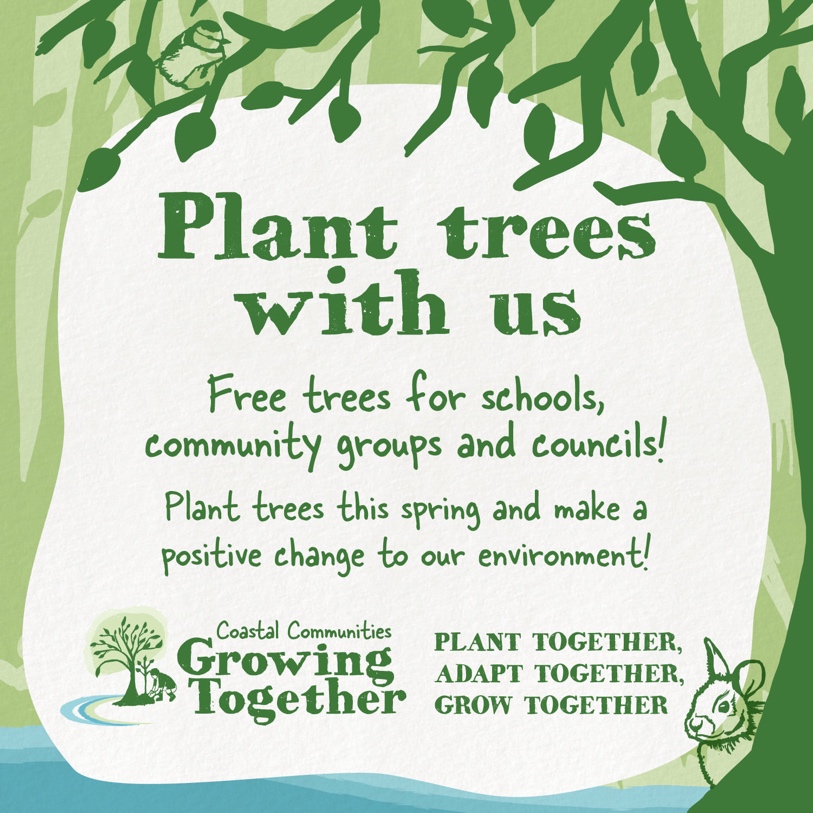 